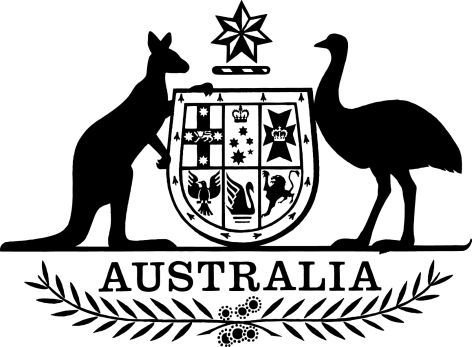 Family Tax Benefit (Meeting the Health Check Requirement) Determination 2018I, Dan Tehan, Minister for Social Services, make the following instrument.Dated 22 June 2018	Dan Tehan Minister for Social ServicesContents1  Name	12  Commencement	13  Authority	14  Definitions	15  Specified period	16  Health check requirement	17  Required examinations and assessments for overseas health checks	18  Classes of children taken to meet the health check requirement	21  Name		This instrument is the Family Tax Benefit (Meeting the Health Check Requirement) Determination 2018.2  Commencement		This instrument commences on 1 July 2018.3  Authority		This instrument is made under paragraphs 61A(9)(a) and (c) of the A New Tax System (Family Assistance) Act 1999.4  Definitions		In this instrument:Act means the A New Tax System (Family Assistance) Act 1999.Social Security Act means the Social Security Act 1991.5  Specified period		For the purposes of section 6 and paragraph 8(c), the specified period is the period that commences on the day the child turns 3 and ends on the day before the child turns 5 or, if the Secretary has determined a later day under subsection 61A(5) of the Act, that later day.6  Health check requirement		The health check requirement for a child is that the child meets one of the following requirements:the child has undergone, within the specified period, an age appropriate health check provided under a State or Territory program and conducted by a suitably qualified health professional;the child has undergone, within the specified period, a health check that:took place in another country; andwas conducted by a suitably qualified health professional; and included the required assessments and examinations set out in section 7.7  Required examinations and assessments for overseas health checks            		For paragraph 6(b), the required assessments and examinations are:height and weight (plot and interpret growth curve and calculate Body Mass Index); andeyesight; andhearing; andoral health (teeth and gums); andtoileting; andallergies.8  Classes of children taken to meet the health check requirement 		A child who is a member of one of the following classes is taken to meet the health check requirement:the class of children, each member of which is a child in respect of whom another person was receiving a carer payment or carer allowance under the Social Security Act at any time from the beginning of the income year in which the child turned 4 to the day before the child turns 5 or, if the Secretary has determined a later day under subsection 61A(5) of the Act, that later day; the class of children, each member of which is a child qualified for a health care card under subsection 1061ZK(3) of the Social Security Act at any time from the beginning of the income year in which the child turned 4 to the day before the child turns 5 or, if the Secretary has determined a later day under subsection 61A(5) of the Act, that later day;the class of children, each member of which is a child who:has been assessed by a medical practitioner as having a severe disability or a severe medical condition; andhas undergone, within the specified period, a health assessment suitable to their needs, conducted by a suitably qualified health professional.